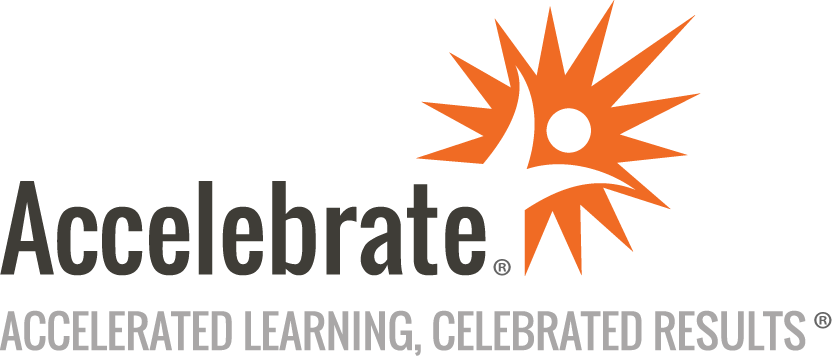 Advanced EKS with Istio, App Mesh, and KubeflowCourse Number: EKS-106
Duration: 2 daysOverviewThis Advanced Amazon EKS (Elastic Kubernetes Service) training teaches attendees advanced EKS skills, including launching EKS Kubernetes clusters, implementing networking with AWS App Mesh, building Argo batch processing pipelines, and using the Kubeflow for machine learning workloads.PrerequisitesAll students must have taken Accelebrate's Advanced EKS course or have equivalent knowledge.MaterialsAll EKS training students receive comprehensive courseware. Software Needed on Each Student PCEach attendee must have their own AWS account. In the first session, we can assist in the setup if needed. For other courses in the series, you will use your same AWS account.ObjectivesLaunch EKS Kubernetes clustersImplement networking with AWS App MeshBuild Argo batch processing pipelinesUse Kubeflow for machine learning workflowsOutlineIntroductionSetting up a K8s Client Environment on AWS’s Cloud9 IDE ssh keys, secret/access keys, kubectl, and eksctl setup.  Automatically Launch EKS Kubernetes Clusters using eksctlService Mesh using Istio Deploy samplesManage TrafficMonitor and VisualizeService Mesh with AWS App Mesh Deploy the sample appIntegrate App MeshBatch Processing with Argo Workflow Deploy ArgoSetup a simple Batch workflowSetup a complex Batch workflowDeploy and use a Kubeflow for Machine Learning Deploy KubeflowCreate a pipelineLight model training, inference, and distributed trainingConclusion